Конфликтная ситуация. Пути выходаПАМЯТКАДрузья! Конфликтная ситуация может коренным образом изменить вашу жизнь! Постарайтесь, чтобы эти изменения были в лучшую сторону!1. Прежде, чем вступить в конфликтную ситуацию, подумайте над тем, какой результат вы хотите получить.2.Убедитесь в том, что этот результат для вас действительно важен.3. В конфликте признавайте не только свои интересы, но и интересы другого человека.4. Соблюдайте этику поведения в конфликтной ситуации, решайте проблему, а не сводите счеты.5. Будьте тверды и открыты, если убеждены в своей правоте.6. Заставьте себя слышать доводы своего оппонента.7. Не унижайте и не оскорбляйте другого человека для того, чтобы потом не сгореть со стыда при встрече с ним и не мучиться раскаянием.8. Будьте справедливы и честны в конфликте, не жалейте себя.9. Умейте вовремя остановиться, чтобы не остаться без оппонента.10. Дорожите собственным уважением к самому себе, решаясь идти на конфликт с тем, кто слабее вас.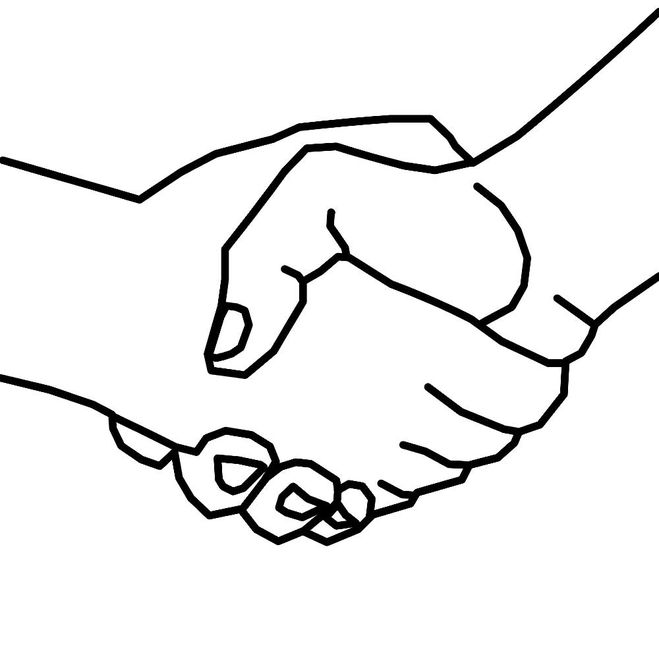 